INSTRUCTIVO PARA  ADHERIR SERVICIO CERTIFICADO CASTRAL.Ingresar a   https://www.afip.gob.ar/sitio/externos/default.aspUsuario: Ingresar número de cuitClave: Ingresar clave fiscal (nivel 3)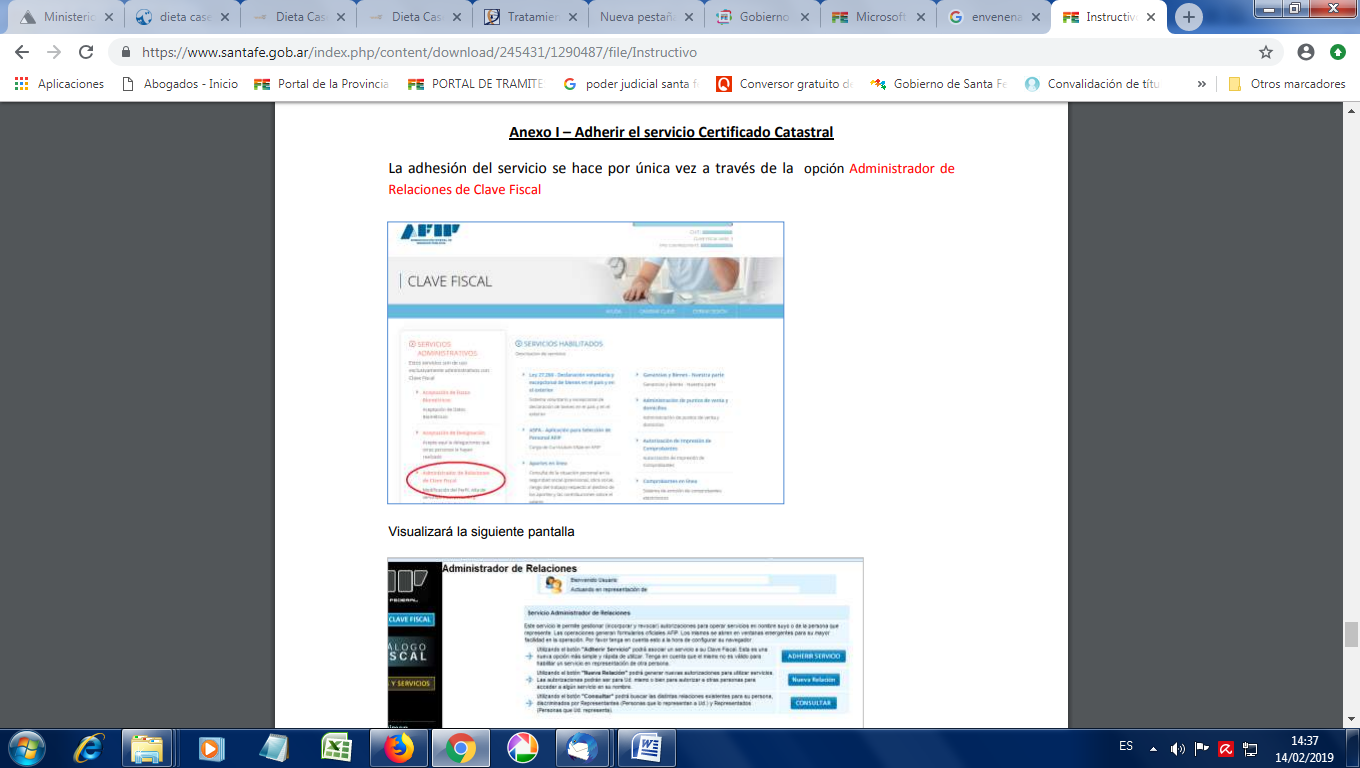 Se presentará la siguiente pantalla: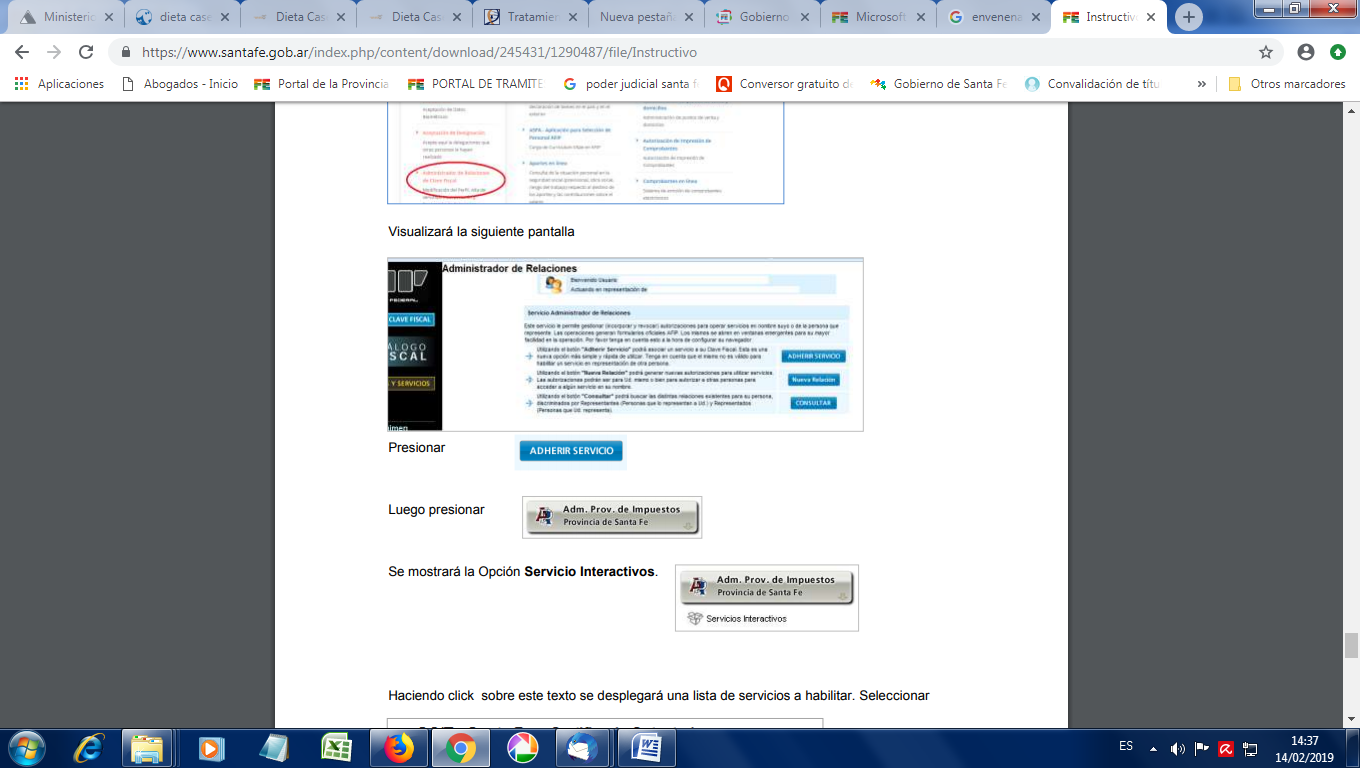 Presionar  el botón ADHERIR SERVICIO.Se presentará la pantalla de ADMINISTRADOR DE RELACIONES.Seleccionar  API – Adm. Prov. de Impuestos Provincia de Santa Fe.Luego, SERVICIOS INTERACTIVOS.Se listarán todos los servicios de API y del SCIT.SCIT – Santa Fe – Pre Certificado Catastral. Obtener la información consolidada de una parcela. No válido para trámites de disposición relacionados a derechos reales.SCIT – Santa Fe – Consulta de datos Catastrales – Profesionales. Visualización de datos catastrales.SCIT – Santa Fe – Certificado Catastral.  Permite obtener la certificación catastral de un inmueble.Seleccionar los servicios que desea adherir.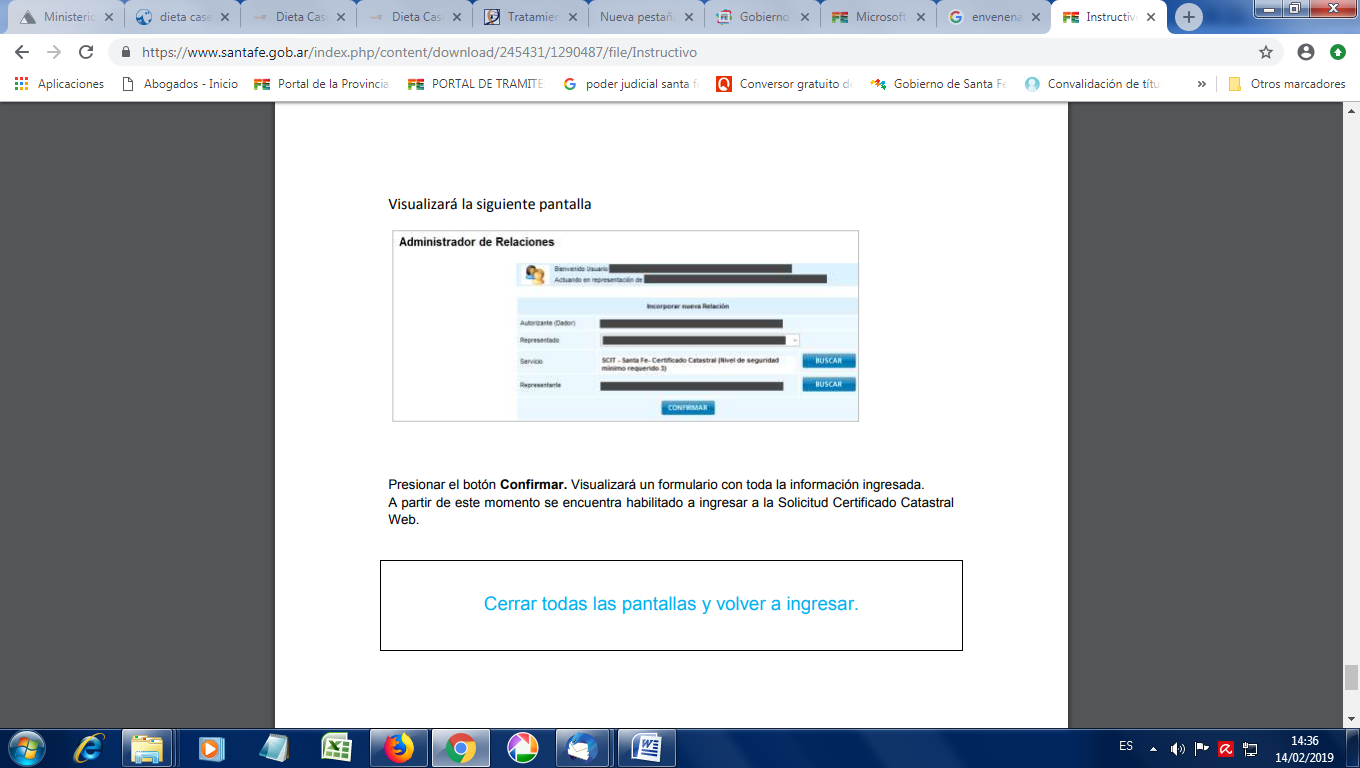 